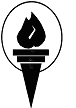 Please type or print:Name: _______________________________________	Title: ______________________________School/District: _____________________________________________________________________Address: ___________________________________________________________________________(Street)			(City)			(State)			(Zip Code)Phone: ________________	Fax: __________________	Email: _____________________________Is this your first NAPSA Conference?  ____YES    ____NO Conference Fees (Full Fee Includes: President’s Reception, Tuesday’s Lunch and Breakfast)						Fees Submitted	Before September 12, 2018	NAPSA Members $350	Non-members $530	___________	After September 12, 2018 	NAPSA Members $395	Non-members $580	___________					Special One-Day Rate		Members         $175	___________					Special One-Day Rate		Non-members $200	___________					Students (Per Day)				$100	___________               Optional – Monday’s Networking Dinner Cruise (See attached)		$50      _____________		`					               Grand Total Submitted:   ____________Please send registration form along with a check (payable to “NAPSA”) or with purchase order to the address below.  Another payment option is to pay online by going to the NAPSA website.NAPSA				Wayne Fausnaught, Executive Director				P.O. Box 113				Williamsport, PA17701				Fax: (570) 323-2051	  Email: napsa@comcast.netFor additional information contact: Wayne Fausnaught, Executive Director - Phone: 570 - 323-2050 - Email: napsa@comcast.net  or James Tatman, President-elect - 440-427-6009- Email: jtatman@g.ofcs.netNOTE:  A $50 processing fee will be applied for all cancellations after September 14, 2018.NO refunds after October 1, 2018************Hotel Reservations**The Cincinnati Marriott RiverCenter is offering a special rate of $145.  To insure the NAPSA room rate, place your reservations by Sunday September 23, 2018.  The Cincinnati Marriott RiverCenter has created a personalized NAPSA website to make your reservations at: https://aws.passkey.com/go/napsaoct2018 The other option is to call 800-228-9290 or 859-261-2900 and identify yourself as a part of the NAPSA group.  To insure the special rate, make your reservations by Sunday, September 23, 2018.  A limited number of rooms are reserved so, make your reservations as early as possible.      The National Association of Pupil Services Administrators has been serving its members since 1965